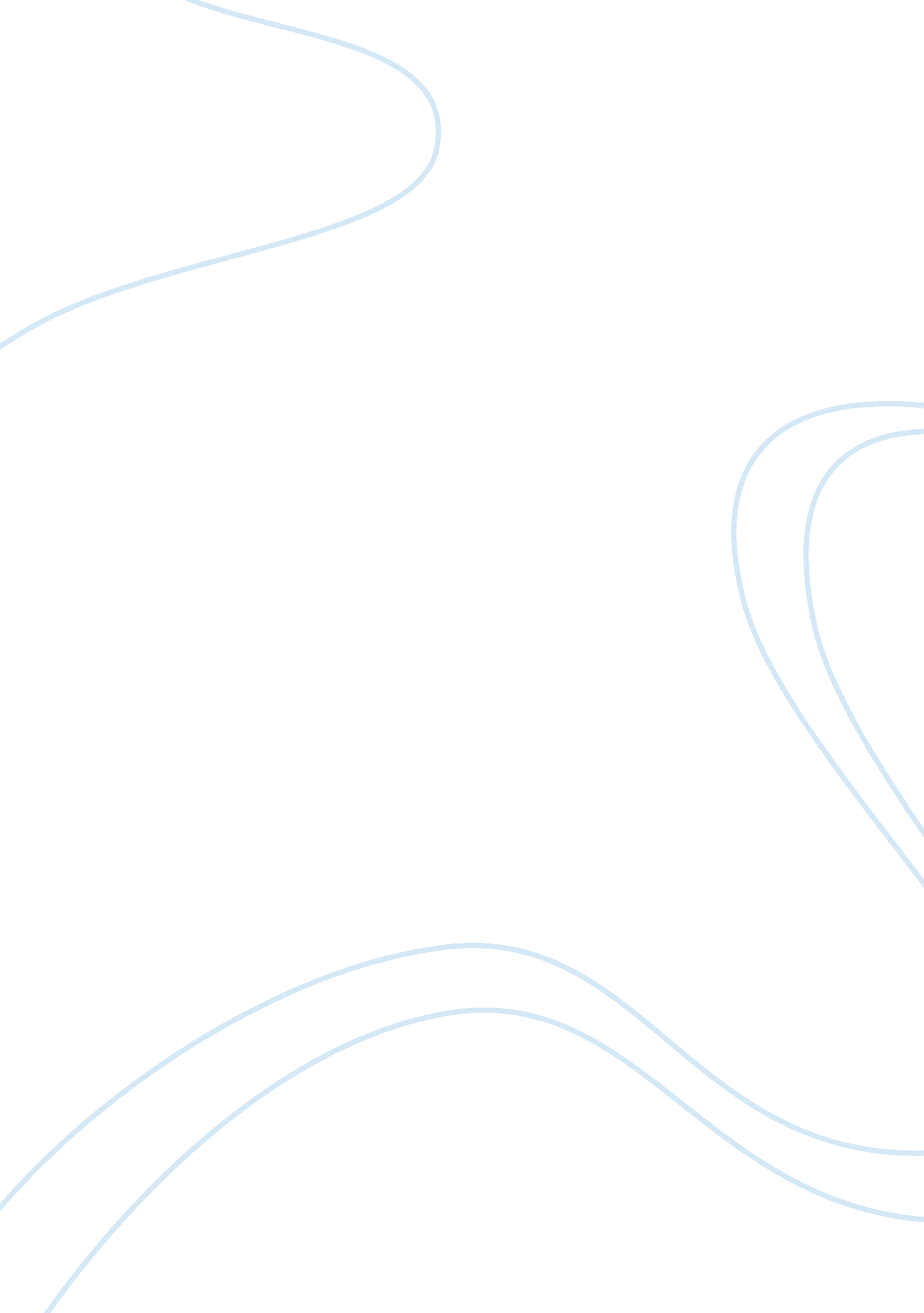 Night college essay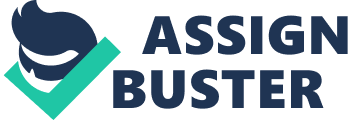 The book Night by Elie Wiesel describes a Jewish boy who grew up in the unfortunate time of the Holocaust. He had much faith in his religion and the innocence of the boy he was. He had more faith than most in his age. This Jewish boy used to read the Zorah every night, and then he would “…run to the synagogue to weep over the destruction of the temple”. Elie was seeking knowledge on his religion that most don’t seek until they are more than twice his age, and when he could not receive this knowledge he went to look for a teacher who could give it to him. As faithful as Elie was, he later witnesses many tragic events that cause him to repel. In the book, the author uses a rhetorical tool called anaphora in a poetic paragraph. He used this to symbolize, emphasize, and repeat the importance of the events that happen in the book, and to show the process and reason for the death of his faith in his god. The poet in the book Night uses anaphora by repeating the phrase; “ Never shall I forget” multiple times in the paragraph. In the first sentence the author says, “ Never shall I forget” and continues to use that rhetorical phrase 7 times in the paragraph using it to start each sentence. He also discusses what it is he will not forget, such as what is happening in the Holocaust camp Auschwitz, and furthermore his loss in faith. . The author starts off by describing his feelings about what he was seeing and then begins articulating and expressing how much this effected his faith. He is also appalled by what he was is seeing “…children whose bodies transformed into smoke…” he starts to deny his faith “…flames that consumed my faith.” He used the phrase “ Never shall I forget” to show how harshly these horrible things have been engraved into his memory. The author then changes the anaphora to “ Never” in the last sentence. He shows the reader the most important word is “ Never”. This emphasized how he will never be able to forget and never want to forger what has been carved… 